ПУБЛИЧНЫЙ ДОКЛАД казённого учреждения«Муниципальный орган управления образованием Анучинского муниципального округа Приморского края»« О состоянии и результатах деятельности	системы образованияАнучинского муниципального округа              за 2020 - 2021 учебный год»с. АнучиноУважаемые читатели !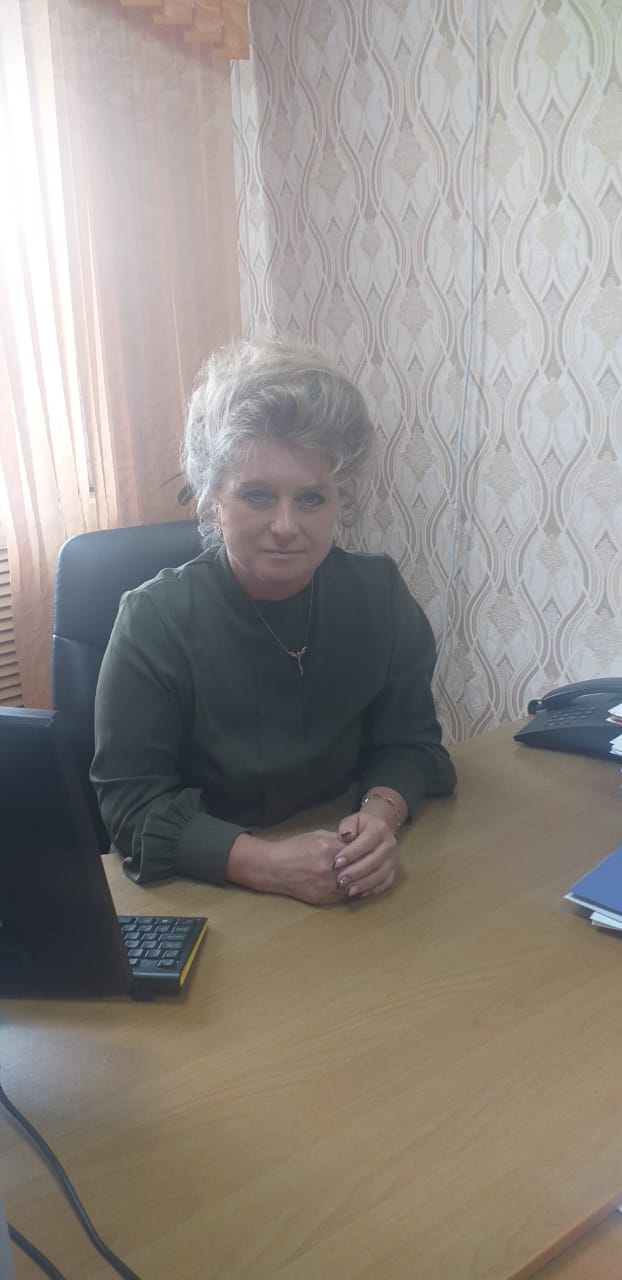 		Публичный доклад казённого учреждения «Муниципальный орган управления образованием Анучинского муниципального округа Приморского края»по итогам 2020 - 2021 года подготовлен специалистами КУ МОУО. Доклад адресован работникам образовательных организаций, органам законодательной и исполнительной власти, общественным организациям, родительской общественности, СМИ. 		Основная цель доклада – предоставление информационно-аналитической базы для диалога по вопросам образования в Анучинском МО. Актуальной задачей доклада является аналитическое описание функционирования муниципальной системы образования и образовательных организаций на основе показателей, характеризующих состояние, приоритетные направления и результаты ее развития. В докладе раскрывается содержание и результаты функционирования системы образования Анучинского  муниципального округа в современных социально - экономических условиях, проанализирована степень эффективности использования имеющихся ресурсов, сформулированы задачи и основные направления деятельности на ближайший период.Начальник КУ МОУО Н.В. Гришакова Основной информационный канал для публикации и обсуждения Публичного доклада –   сайт КУ МОУО https://анучино-обр.рф,фото учрежденийСОДЕРЖАНИЕЭффективность и динамическое формирование системы образования неразрывно связано с условиями социально-экономического развития Анучинского муниципального округа, а также демографической ситуацией в нём.               По данным статистики, на 1 января 2020 года в Анучинском округе постоянно проживало 12 699 человек, что составляет 97,5 %  уровня прошлого года.  За   11 месяцев 2020  года численность населения снизилась на 93  человека. Естественная убыль составила 65 человек, миграционный отток 28 человек.         Экономика района представлена следующими отраслями: сельское хозяйство, промышленность, торговля, общественное питание, платные услуги населению.         Промышленность района представлена следующими видами экономической деятельности: производство пищевых продуктов, обработка древесины и изготовление изделий из нее, производство и распределение тепловой энергии и воды.        За   2020 год отгружено товаров собственного  производства, выполнено работ и услуг собственными силами крупными и средними организациями на  54,2  млн. рублей, или  89,4 %  к уровню года в действующих ценах. Снижение связано с ограничениями во время режима повышенной готовности при распространении новой коронавирусной инфекции. Обрабатывающие производства занимают значительное место в структуре отгрузки промышленной продукции, и составляют 63,4 % в общем объеме производства,  на обеспечение электрической энергией, газом и паром приходится  36,6 %. В 2020 году произошло снижение объема продукции обрабатывающих предприятий из-за прекращения производства рисовой крупы.  Основным направлением в сельском хозяйстве было и остается - обеспечение района сельхозпродукцией. Сельское хозяйство Анучинского муниципального района представлено пятью сельскохозяйственными предприятиями, в том числе одно с иностранным капиталом, 48 крестьянско-фермерскими хозяйствами  и личными подсобными хозяйствами.                	Среднемесячная заработная плата работающего в организациях   в  январе - декабре   2020 года составила 46278,4  рубля, что выше заработной платы  соответствующего периода прошлого года на 11 %; средняя зарплата обеспечивает 3,1 уровня прожиточного минимума трудоспособного населения.                   Численность пенсионеров, состоящих на учете в Анучинском районе, составляет 4154  человека. Инвалидов 1300 человек.   Средний размер назначенных пенсий составляет 13561,1 рубля, что соответствует 1,21 прожиточного минимума пенсионеров.                Задолженность по заработной плате и по выплате пособий на детей отсутствует.		     Для образовательных учреждений - в рамках государственной программы «Развитие образования Приморского края на 2013-2021 годы» (федеральный, краевой бюджет) - реализация полномочий по предоставлению общедоступного и бесплатного образования на территории Анучинского муниципального округа, меры социальной поддержки молодых специалистов, реализация полномочий по организации оздоровления и отдыха, (Произведен капитальный ремонт оконных блоков Тихореченского филиала МБОУ школа с.Чернышевка за счет средств краевого и местного бюджета на 1,47тыс. рублей).Перспективы развития     В муниципальном  округе главные приоритеты – улучшение качества жизни населения и обеспечение устойчивого экономического роста. В связи с этим социально-экономическая политика администрации муниципального округа будет направлена: - на содействие устойчивому развитию отраслей реального сектора экономики путем создания благоприятных условий для инвестиционной деятельности и развития перспективных производств.- на создание условий для устойчивого роста реальных денежных доходов населения путем обеспечения занятости трудоспособного населения, развития системы социального партнерства (выявление и устранение фактов неформальной занятости, снижение уровня бедности, контроль за увеличением оплаты труда до минимального размера, наличием трудовых договоров);- на создание условий для организации досуга и обеспечение жителей муниципального округа услугами организаций культуры, развитие физической культуры и массового спорта (реализация мероприятий муниципальных программ);- на организацию и осуществление мероприятий по работе с детьми и молодежью (проведение массовых мероприятий, в том числе патриотической направленности);- создание благоприятных условий в сфере жилищно-коммунального хозяйства, организация    благоустройства и озеленения территории округа, ремонт внутридомовых территорий и тротуаров (благоустройство общественных пространств, дворовых территорий);- на обеспечение роста доходной части бюджета муниципального округа за счет более эффективного использования муниципальной собственности и оптимизации бюджетных расходов (приватизация муниципального имущества, рациональное использование бюджетных средств);- на разработку и реализацию муниципальных программ в рамках действующих государственных программ (реализуются 23 муниципальные программы,  из них 6  с участием в государственных программах края). Структура сети образовательныхучрежденийОдним из актуальных вопросов современного общества является доступность образования. Данное право реализуется через созданную сеть образовательных учреждений.Система дошкольного образования представлена учреждениями, реализующими образовательную программу дошкольного образования: 7 дошкольных учреждений, 2 дошкольные группы при общеобразовательных учреждениях.Дети школьного возраста обучаются в 4 общеобразовательных учреждениях, из них 2 учреждения осуществляют образовательную деятельность в 5 филиалах.Муниципальная система дополнительного образования детей в 2020 - 2021 учебном году представлена одним учреждением спортивной направленности – ДЮСШ с. Анучино, 2 школами искусств. Дополнительное образование направлено на формирование культуры здорового и безопасного образа жизни, укрепление здоровья, выявление и поддержку обучающихся, проявивших выдающиесяспособности.Контингент обучающихся и охват образованием детей соответствующего возрастаКачественное дошкольное образование  сегодня  -  существенный  резерв повышения качества и доступности последующих уровней образования. Одним из приоритетных направлений развития муниципальной дошкольной образовательной системы Анучинского муниципального округа является обеспечение государственных гарантий доступности, равных возможностей получения дошкольного образования и повышения егокачества.Развитие дошкольного образования в той или иной степени обуславливается демографическими процессами, которые влияют на рост или снижение потребностей в услугах дошкольных образовательных учреждений.Основные показатели ДОУЧисленность обучающихся за три года по уровням обученияЗа последние три года наблюдается стабильность численности детей 1-4 классов, тенденцияуменьшениячисленности детей 5-11 классов на 3 %, ежегодно.Численность обучающихся в общеобразовательных учреждениях                                             Анучинского муниципального округаРеализация полномочий в сфере дополнительного образования осуществляется через функционирование учреждений дополнительного образования: ДЮСШ с. Анучино, ДШИ с. Анучино и ДШИ с. Староварваровка.Численность обучающихся в учреждениях дополнительного образования                  Анучинского муниципального округа          *Примечание: функционирует одно отделение.         **Примечание: закрытие одного отделения.Образование детей с ограниченными возможностями здоровьяОбразование в Анучинском муниципальном округе ставит своей основной целью обеспечение равного доступа к получению образования и создание необходимых условий для достижения успеха в образовании всеми без исключения детьми, независимо от их индивидуальных особенностей, психических и физических возможностей.В 2020-2021 году в 4 общеобразовательных учреждениях и 5 филиалах обучалось 64 учащихся с ограниченными возможностями здоровья, из них 28 детей-инвалидов. Для 16 детей-инвалидоворганизовано обучение на дому. 13 учащихся в течение учебного года обучались дистанционно в КГОБУ «Коррекционная школа-интернат III-IV вида» г. Артёма.На территории района работает психолого-медико-педагогическая комиссия, которая проводит комплексное обследование детей, осуществляет подготовку рекомендаций по оказанию детям психолого-медико-педагогической помощи и организации их обучения и воспитания. В течение 2020-2021 учебного года обследован 71 ребенок, из них 56 детям рекомендовано обучение по адаптированной программе.В целях реализации права каждого человека на образование в образовательных учреждениях созданы необходимые условия для получения качественного образования для детейс ограниченными возможностями здоровья, позволяющиесоздать для  них безбарьерную образовательную среду. Организация перевозок обучающихся к общеобразовательным учреждениямОдной из приоритетных задач развития муниципальной системы общего образования является обеспечение доступности качественного образования детям независимо от их места жительства, социального и материального положения семьи и состояния здоровья. С этой целью в районе с 01 сентября 2020 года были открыты школьные маршруты по перевозке детей в общеобразовательные учреждения с. Анучино, с. Муравейка, с. Виноградовка с. Староварваровка, с. Новогордеевка, с. Чернышевка, с. Гражданка.МБОУ школа с. Анучино –  76 школьников,Муравейский филиал –  36 школьников,Староварваровский филиал –  30 школьников,МБОУ школа с. Чернышевка – 136 школьников,МБОУ школа с. Новогордеевка -  47 школьников,МБОУ школа с. Гражданка - 51 школьников. Общий охват перевозимых детей составил 376 учащихся, что  составляет 27 %.Транспортное обслуживание обучающихся муниципальных общеобразовательных учреждений в течение учебного года осуществляли 7 школьных автобусов. Организация перевозок детей школьными автобусами организована согласно действующим нормативным правовым актам РФ по обеспечению безопасности  дорожного движения, перевозок пассажировавтобусами.Все школьные автобусы оборудованы в соответствии с требованиями безопасного дорожного движения, оснащены навигационным оборудованием ГЛОНАСС и тахографами, имеют диагностические карты с заключением о возможности эксплуатации транспортного средства, два раза в год проходят технический осмотр.Реализация национального проекта«Образование»В рамках национального проекта «Образование» Анучинский муниципальный округ принимает участие в реализации региональных проектов: «Современная школа»,«Социальная активность», «Патриотическое воспитание», «Успех каждого ребёнка», а также в ряде направлений проекта «Демография».Участие муниципальной системы образования в реализации национальных ирегиональных проектовВ рамках реализации проекта «Современная школа»в МБОУ школе с. Анучино  создана пилотная площадка по образовательной робототехнике. В общеобразовательном учреждении выделен отдельный кабинет для ведения курса робототехники, обновлена учебно-материальная база для ведения курса: в рамках регионального проекта получены Роббоплатформа, Робболаборатория, миникомпьютеры с программным ПО, 3-Д принтер, портаривный центр для прототипирования, автономная лаборатория Интернета вещей.Учителя технологии, информатики (всего – 2 чел.) с целью организации деятельности пилотной площадки прошли повышение квалификации попрограммам дополнительного профессионального образования по образовательной робототехнике.С целью совершенствования воспитательного процесса в образовательном учреждении педагогический коллектив МБОУ школы с. Новогордеевка принимает участие в апробации программы воспитания обучающихся.Общеобразовательными учреждениями уделяется внимание реализации основных и дополнительных общеобразовательных программ цифрового, естественнонаучного и гуманитарного профилей. В рамках реализации регионального проекта «Современная школа» учащиеся МБОУ школы с. Анучино в ноябре 2020 года приняли участие в мастер-классах мобильного технопарка, для 20 учащихся  классов были проведены занятия по 2 квантам, среди них «Зачем нам нужна виртуальная реальность?» (IT-квант);«Зачем нужны карты поверхности Земли» (Гео/Аэро квант).В   рамках  реализации  на  территории  района проекта   «Успех  каждого ребенка»национального проекта «Образование» охват дополнительным образованием детей в 20202021 учебном году составил 45,3%.С целью ранней профориентации учащихся в рамках проекта «Успех каждого ребенка» образовательные учреждения приняли участиев онлайн-уроках проекта«Проектория». Открытые онлайн-уроки в течение учебного года посмотрели более 470 учащихся образовательных учреждений района.Дошкольное образованиеКачественное воспитание, обучение, развитие, а также присмотр, уход и оздоровление детей даёт возможность подрастающему поколению более подготовленными перейти на новый уровень образования. Поэтому одной из важнейших задач муниципальной системы образования является предоставление услуги дошкольного образования.	В образовательной политике округа приоритетом является удовлетворение потребности всех граждан в дошкольной образовательной услуге и повышении ее качества. Эти задачи были определены Указом Президента Российской Федерации от 07.05.2018 №2014 «О национальных целях и стратегических задачах развития Российской Федерации до 2024 года».По состоянию на 01 июня 2021 года для удовлетворения потребности населения в услугах дошкольного образования в Анучинском муниципальном округе сеть образовательных учреждений, реализующих основную образовательную программу дошкольного образования, насчитывает 7 ДОУ. Кроме того, услуги по дошкольному образованию предоставляют МБОУ школа с. Анучино и МБОУ школа с. Чернышевка.Сеть ДОУ             *Примечание: две дошкольные группы при общеобразовательных учреждениях.	Всего услугами дошкольного образования в Анучинском муниципальном округе охвачено 466 детей (42,6%).Охват детей в возрасте от 3 до 7 лет дошкольным образованием составляет 50% (399 детей).Все детские сады района реализуют ФГОС ДО, в достаточной мере оснащены средствами обучения и воспитания; в группах организована развивающая предметно- пространственная среда в соответствии с требованиями ФГОС ДО.В условиях пандемии с марта 2020г. детские сады работали в режиме дежурных групп, особенностью работы детского сада в период карантина коронавируса является сокращение социальных контактов, полная отмена массовых мероприятий и взаимодействия воспитанников из разных дежурных групп. В связи с этим занятия, ежедневные прогулки проводились на улице. Поэтому с родителями детей, непосещающих детский сад, педагоги работали в социальных сетях.Родительская плата за присмотр и уход за ребенком в детских садах округа составляет 2100 руб. вмесяц.Выполняя законодательные нормы, с 01 сентября 2013 года согласно Федеральному закону от 29.12.2012 года №273-ФЗ «Об образовании в Российской Федерации» не взимается родительская плата за присмотр и уход за детьми-инвалидами, детьми- сиротами и детьми, оставшимися без попечения родителей, а также за детьми с туберкулёзной интоксикацией, осваивающими образовательные программы дошкольного образования в муниципальных образовательных учреждениях, осуществляющих образовательную деятельность.По данным центральной районной больницы в округе насчитывается 11 детей-инвалидов дошкольного возраста, из них 5 детей посещают учреждения дошкольного образования.В текущем году освобождены от оплаты за присмотр и уход за детьми в ДОУ на 100 % родители 8 детей. 72 ребёнка имеют льготу по оплате за содержание ребёнка в детском саду на 20%, 42 ребёнка освобождены от оплаты на 10%.(в 2020 году освобождены от оплаты на 100% 9 детей, на 20% - 52 ребёнка, на 10% - 38 человек).	В прошедшем учебном году особое внимание уделялось обеспечению высокого качества образования, что является одним из основных требований федерального государственного образовательного стандарта дошкольного образования.Для этого решались следующие задачи:обеспечить 100% повышение квалификации в соответствии с ФГОС педагогов дошкольногообразования;обеспечить повышение качества образовательныхуслуг.	Именно на реализацию этих направлений была направлена деятельность детских садов в 2020 -2021 учебном году.      Работа    в    ДОУ	строилась по нескольким направлениям: применение здоровьесберегающих технологий с целью повышения качества здоровья детей дошкольного возраста; совершенствование речевого развития детей посредством применения игровых технологий; внедрение исследовательских технологий в образовательный процесс с целью развития личности детей дошкольного возраста; создание условий для оснащения предметно-пространственной среды ДОУ в условиях ФГОС ДО. В соответствии с требованиями ФГОС ДО в дошкольных образовательных учреждениях осуществляется обновление содержания образования через интеграцию образовательных областей с учётом возрастных и индивидуальных особенностей воспитанников. Ведётся поиск новых форм работы, позволяющих каждому ребёнку реализовать свой потенциал,индивидуальность.	Дошкольные учреждения самостоятельно определяют сроки проведения мониторинговых процедур. Мониторинг проводится дважды в год (чаще всего в октябре  и мае), что позволяет оценить динамику развития воспитанников и их личностных достижений.Анализ качества усвоения детьми образовательных областей программы позволяет выстроить дальнейшую работу и добиваться лучших показателей в образовательных областях.  Реализация программы проходит через: интеграцию всех образовательных областей; создание условий для комфортного пребывания детей в группах, эмоционально – психологического климата, в основе которого лежит доброжелательное отношение к детям, построенное на партнёрских отношениях взрослого и ребёнка, создание предметно – развивающего пространства, стимулирующего социальную, коммуникативную, игровую, творческую, экспериментально – познавательную инициативу, осуществление личностно – ориентированного взаимодействия. Использование разнообразных методов и приёмов, направленных на активизацию детской деятельности (игровой, познавательно – речевой, трудовой). Использование в работе с детьми современных образовательных технологий.Взаимодействие ДОУ и школы в процессе подготовки детей к школьному обучению предполагает создание комплекса условий, обеспечивающих формирование готовности ребёнка к школе на основе единых требований. В детских садах осуществляется планомерная работа по обеспечению необходимых условий по оснащению образовательного процесса, по созданию предметно-развивающей среды, а также по непрерывному профессиональному развитию педагогов. Развивающая среда в МБДОУ выступает не только условием творческого саморазвития личности ребенка, фактором оздоровления, коррекционного развития, но и показателем профессионализма педагогов.Все компоненты развивающей предметной среды детского сада включают оптимальные условия для полноценного физического, эстетического, познавательного и социального развития детей.Дошкольные учреждения предоставляли широкий спектр образовательных услуг с учетом возрастных и индивидуальных особенностей ребенка дошкольного возраста, потребностей семьи и общества в целом. Наряду с реализацией основной образовательной программы в детских садах широко внедряются программы дополнительного образования, направленные на развитие индивидуальных способностей детей.В 2020 - 2021 году охват дополнительным образованием составил 285 детей из 466 (61%). Наибольший охват кружковой деятельностью в МБДОУ детском саду №1                          с. Анучино – 77 человек.На базе 7 дошкольных образовательных учреждений работали кружки разной направленности:Технической – 1 (8 чел.)Естественнонаучной – 4 (75 чел.)Физкультурно-спортивной – 1 (10 чел.)Художественной – 10 (146 чел.)Социально-гуманитарной – 3 (46 чел.)Одним из важнейших направлений в развитии системы дополнительного образования воспитанников дошкольных учреждений в районе стало создание системы сетевого взаимодействия дошкольного, общего и дополнительного образования и формирование на этой основе единого образовательного пространства, позволяющего индивидуализировать образовательный путь ребёнка в рамках единого социокультурного и образовательного пространства.Общее образованиеВнутришкольная оценка качества образованияС целью выявления уровня обученности обучающихся, качества предоставления образовательных услуг общеобразовательными учреждениями округа, в соответствии с Федеральным законом «Об образовании в Российской Федерации» от 29.12.2012 года                № 273-ФЗ, Уставами общеобразовательных учреждений в школах предусмотрено проведение текущей и промежуточной аттестации обучающихся.Мониторинг качества результатов проводился в сопоставлении внутренних (школьного уровня, например, итоги учебного года) и внешних независимых оценок (диагностические работы, пробные экзамены).Анализ учебной деятельности в 2020 - 2021 учебном году показывает стабильный уровень успеваемости обучающихся: 87,9 % школьников освоили общеобразовательные программы (в прошлом году – 88,2 % учащихся).Динамика количественных и качественных показателей успеваемостиДинамика качества обучения по уровням образования                             (обучаются на «4» и «5»)Государственная итоговая аттестация в 2020-2021 учебном году проводилась в соответствии с законодательством  министерства Просвещения РФ. Выпускники 9 классов сдавали два обязательных предмета (математика и русский язык) и контрольную  работу по любому предмету  на основании выбора обучающихся. Аттестаты об основном общем образовании получили _____ выпускников 9 классов, 4 человека получили аттестаты об основном общем образовании с отличием.Аттестаты о среднем общем образовании получили 60 выпускников 11 классов, что составляет 100 %,(в 2020 году - _100_%).По результатам учебного года 4 выпускника 11-х классов получили аттестаты о среднем общем образовании с отличием и награждены медалями «За особые успехи в учении».Независимая оценка качества обучения по итогамВсероссийских проверочных работК настоящему времени в России сформирована единая система оценки качества образования (ЕСОКО), которая позволяет системно осуществлять мониторинг знаний учащихся на всех ступенях школьного образования, своевременно устанавливать и решать проблемы обеспечения качества образования на школьном, муниципальном, региональном и общероссийском уровнях. Всероссийские проверочные работы (ВПР), являясь компонентом ЕСОКО, предназначены для осуществления промежуточных срезов знаний обучающихся в соответствии с требованиямиФГОС.В мониторинговых исследованиях качества образования в форме ВПР в 2021 году приняли все (100 %) общеобразовательные учреждения Анучинского муниципального округа, реализующие программы начального общего, основного общего и среднего общего образования. Общеобразовательные организации выбрали все предметы из списка предложенных, кроме английского языка (устная форма). Для объективности результатов ВПР во всех общеобразовательных учреждениях было организованоприсутствие общественных наблюдателей. По окончанию проведения ВПР в ОУ была организована проверка (выборочная) работ в целях анализа объективности выставленных баллов и отметок обучающимся из 4-8, 11 классов.  Результаты, анализ и рекомендации Всероссийских проверочных работ  в общеобразовательных учреждениях Анучинского МО размещены на сайте КУ МОУО по адресу http://xn----7sbe0aybhbtx8b.xn--p1ai/vpr/.Государственная итоговая аттестация по образовательным программам основного общего образования   	Основным   показателем   образования   в   муниципальной  образовательной системе округа являются результаты  государственной  аттестации (далее – ГИА) выпускников 9  и11  классов. В соответствии с Порядком проведения государственной итоговой аттестации по образовательным программам основного общего образования, утверждённым приказом Министерства просвещения Российской Федерации и Федеральной службы по надзору в сфере образования и науки от 07.11.2018 № 189/1513 условием допуска к государственной итоговой аттестации по образовательным программам основного общего образования для учащихся 9 классов явилось  прохождение итогового собеседования по русскому языку, в котором приняли участие 133 учащихся из 4 общеобразовательных учреждений района. 		Общее количество выпускников 9 классов муниципальных общеобразовательных организаций в 2020-2021учебном году составило 136 человек. Учащиеся 9-х классов (133 чел.)  прошли итоговое собеседование 10 февраля 2021года (128 чел.) и 10 марта 2021года (5 чел.).Для организации проведения государственной итоговой аттестации обучающихся, освоивших образовательные программы основного общего образования, в формах основного государственного экзамена (далее – ОГЭ) на территории округа на базе МБОУ школы с. Анучино был открыт пункт проведения экзамена.Для участия в государственной итоговой аттестации в форме ОГЭ подали заявления 133 учащихся 9 классов. Для получения аттестата об основном общем образовании участники ГИА в форме ОГЭ должны сдать обязательные два экзамена по математике и русскому языку.Один экзамен по выбору учащиеся сдавали в форме контрольной работы, отметка за которую не влияла на итоговый результат.Государственная итоговая аттестацияпо образовательным программам среднего общего образованияПодготовка и проведение государственной итоговой аттестации по образовательным программам среднего общего образования в общеобразовательных учреждениях Анучинского муниципального округа осуществлялись в соответствии с нормативными правовыми документами, но в соответствии с Постановлением Правительства Российской Федерации от 10.06.2020 № 842 «Об особенностях проведения государственной итоговой аттестации по образовательным программам основного общего и среднего общего образования и вступительных испытаний при приеме на обучение по программам бакалавра и программам специалитета», приказом министерства Приморского края от 19.06.2020 № 642-а «Об утверждении стандартов проведения единого государственного экзамена в пунктах проведения экзаменов с учетом соблюдения санитарно – эпидемиологических рекомендаций в Приморском крае в 2020 году» проводился единый государственный экзамен.КУ МОУО в установленные сроки и в полном объёме подготовлен пакет нормативных документов муниципального уровня.Проведено итоговое сочинение (изложение), на котором 60 выпускников 11 классов  получили «зачёт». С целью  выявления  информированности выпускников о процедуре проведения ЕГЭ были проведены репетиционные (тренировочные) экзамены в ОУ, анкетирование учащихся. Для выпускников на протяжении всего учебного года были организованы индивидуальные и групповые консультации. С целью формирования конструктивного мнения о ЕГЭ 30 марта 2021 года на базе МБОУ школы с. Анучино была проведена Всероссийская акция «Единый день сдачи ЕГЭ родителями». Родительская общественность округа ознакомилась с порядком проведения государственной итоговой аттестации обучающихся 11-х классов, нормативно-правовыми основаниями её проведения, ресурсами для подготовки к ЕГЭ.В период проведения экзаменов в ППЭ присутствовали аккредитованные   общественные   наблюдатели.   Единый   государственный   экзамен  в Анучинском муниципальном округе прошёл объективно и прозрачно, полученные результаты достоверно отражают уровень подготовки выпускников школ.В ЕГЭ приняло участие 59 выпускников (1 выпускник выбыл) общеобразовательных учреждений района  и 2 выпускника прошлых лет.Анализ основных результатов единого государственного экзамена позволяет сделать следующие выводы. В этом учебном году выпускники использовали право проходить ГИА в форме ГВЭ 11 по русскому языку и математике, те, кто не планировал поступать в вузы. Данную форму использовали 4 выпускника. В 2021 году  ЕГЭ по русскому языку выбрали 55 выпускников, результаты ЕГЭ по русскому языку  использовались  для получения аттестата о среднем общем образовании.  На протяжении трёх лет выпускники 11-х классов преодолевали минимальный порог в полном составе (100 %). Средний балл в 2020 году – 36, а  в 2021 году – 24. Математику (профильный уровень), необходимую для поступления в вуз, выбрали сдавать 29 выпускников 11-х классов. Не преодолели min порог 8 человек.  Распределение интересов участников ЕГЭ к сдаче предметов по выбору в 2021 году полностью соответствует общероссийским тенденциям. В первую тройку вошли:обществознание –  24 человека, что составило 44 % (в 2020 году – 29 человек, что составило 49 %);физика – 10 человек, что составило 18 % (в 2020 году – 10 человек, что составило 17 %);биология – 11 человек, что составило 20 % (в 2020 году – 11 человек, что составило 19 %).Возрастает интерес участников к предметам: Невозможно не отметить невысокие результаты сдачи предметов по выбору в 2021 году по  обществознанию. Сравнительный анализ результатов ЕГЭ в разрезе по ОУ и предметам в 2021 г. Особое внимание в 2021-2022 учебном году следует уделить совершенствованию системы подготовки обучающихся к государственной итоговой аттестации, организации работы с использованием дистанционных технологий и электронного обучения. Изменения в качестве преподавания предметов должны сочетаться с проведением подробного педагогического анализа используемых методических, информационных и других ресурсов для построения образовательного маршрута каждого учащегося, как имеющего дефицит знаний, так и претендующего на высокие результаты.Внеучебные достижения обучающихсяРезультаты участия обучающихся в олимпиадахОлимпиадное движение является одним из направлений выявления одаренных и талантливых детей. Цели проведения олимпиад - это выявление одаренных детей в определенной отрасли знаний, развитие их познавательных интересов, потребностей и познавательной активности, проверка знаний и умений, приобретение опыта творческой деятельности. Участие в олимпиадном движении позволяет учащимся повысить уровень самооценки, способствует расширению и углублению знаний по учебным предметам, помогает определиться с выбором будущей профессии.Ежегодно учащиеся Анучинского муниципального округа принимают участие в школьном и  муниципальном этапах Всероссийской олимпиады школьников.В 2020/2021 учебном году в школьном этапе ВсОШ приняли участие 369 учащихся 4-11 классов общеобразовательных учреждений округа. 29 учеников стали победителями и 39 – призёрами школьного этапа.Муниципальный этап Всероссийской олимпиады школьников ( ВсОШ) в 2020/2021 учебном году проходил в период с 06 ноября по 08 декабря 2020г. Олимпиада проводилась по всем общеобразовательным предметам по материалам, разработанным региональной предметной комиссией. В муниципальном этапе олимпиады приняли участие 39 учащихся 6 - 11 классов из 4 общеобразовательных учреждений. Победителями данного этапа стали 11 учащихся, призерами - 11учащихся. На региональный этап заявились 4 ученика, но отказались.Результаты всех этапов Всероссийской олимпиады школьников позволяют сделать вывод, что учителям общеобразовательных учреждений округа следует усилить работу с одарёнными детьми, используя современные образовательные технологии обучения, направленные на развитие памяти, внимания и логики, интеллекта в целом, активно внедрять метод проектов, включающий в себя совокупность поисковых, проблемных, исследовательских методов.Одним из направлений работы с одарёнными детьми стал районный  конкурс- защита исследовательских проектов «Шаг в науку - взгляд из будущего», который состоялся 19 января 2021 года на базе ДШИ с. Анучино. На конкурс были представлены 7 работ (7 участников). Победителем стала учащаяся МБОУ школы с. Новогордеевка Ходырева Юлия.Результаты всех этапов Всероссийской олимпиады и районного конкурса - защиты исследовательских работ школьников позволяют сделать вывод о необходимости продолжить работу по развитию системы раннего выявления и сопровождения обучающихся, проявляющих одаренность в различных областях знаний, поддержке обучающихся, демонстрирующих стабильно высокие результаты в отдельных областях знаний, использовать для подготовки школьников к интеллектуальным соревнованиям современныеобразовательныетехнологии обучения, активно применять метод проектов, включающий в себя разнообразие поисковых, проблемных, исследовательских методов.Результаты деятельности системы воспитания и дополнительного образованияОдним из реализуемых направлений Национальной стратегии действий в интересах детей в рамках «Десятилетия детства» является воспитательная работа и дополнительное образование школьников. Основной задачей общеобразовательных учреждений Анучинского муниципального округа является предоставление качественного образования. Качественное образование на современном этапе – это не только уровень освоения академических знаний, но и уровень воспитанности, сформированности общечеловеческих ценностей.Важнейшая роль в реализации задач воспитания на уровне общего образования принадлежит классному руководителю. Именно он и его профессиональная компетентность являются ключевым элементом воспитательной системы любого общеобразовательного учреждения. В 2020-2021 учебном году воспитание в общеобразовательных учреждениях района осуществляли 107 классных руководителей.Патриотическое воспитание, формирование патриотического сознания – одно из направлений деятельности всех образовательных организаций. В образовании округа за последние годы сложилась определенная система патриотического воспитания юных граждан, которая направлена на привитие любви и гордости к своей стране и малой Родине. В рамках этого направления организуются мероприятия к знаменательным героическим датам России: конкурсы, фестивали, спортивные соревнования, смотр строя и песни, военно-спортивная игра «Зарница», акции и др.  Одной из концептуальных  основ патриотического воспитания школьников является обращение к событиям Великой Отечественной войны 1941 – 1945 годов. Ежегодно в каждой школе района проходят мероприятия, посвящённые этой дате и дням воинской славы России. Традиционным стало участие школьников в митинге памяти, акциях «Бессмертный полк», «Письмо Победы».  Такие   мероприятия   прививают  любовь  учащихсякистории своей Родины, своему Отечеству; воспитывают патриотизм, развивают кругозор, приобщают к литературе и литературному творчеству.С 15 по 19   февраля 2021года в общеобразовательных учреждениях округа состоялся районный конкурс – смотр строя и песни «Аты-баты – 2021». Ребята из 5 общеобразовательных учреждений (60 человек из 6-7 классов) демонстрировали свои лучшие качества – ответственность, ловкость, умение слаженно работать в команде. Первое место заняли учащиеся МБОУ школы с. Гражданка, второе – учащиеся  7 класса МБОУ школы с. Анучино, третье – учащиеся  6 класса МБОУ школы с. Анучино.В рамках месячника, посвящённого Дню Победы в Великой Отечественной войне1941- 1945 г. г., организовано:участие во Всероссийской акции «Вахта памяти у знамени Победы»размещение сочинений, рисунков учащихся, информацию о героях-земляках на сайтахОУ, окружной газете «Анучинские зори».участие во Всероссийской акции «Бессмертный полк»участие во Всероссийской акции «Окно Победы» участие в акции «Георгиевская лента»экскурсии в музей истории Дальнего Востока имени Владимира Клавдиевича Арсеньева, Анучинский историко-краеведческий музей, музей МБОУ школы с. Анучиноучастие во флешмобе «Вальс Победы»участие в шествии «Свеча памяти»участие в Международной акции «Диктант Победы»участие во Всероссийской акции «Сад памяти»встречи с представителями Совета ветеранов войны, труда и правоохранительных органовКо Дню народного единства 12 июня 2021 года учащиеся ОУ, воспитанники ДОУ принимали участие в акции «Окна России»: готовили рисунок -/поздравление с Днем России и приклеивали его на окно, затем фотографировали и выкладывали в соцсети.Составной частью патриотического воспитания является военно-патриотическое воспитание, направленное на формирование готовности к военной службе. Школьники Анучинского  муниципального округа стали участниками Всероссийского детско- юношеского военно-патриотического общественного движения «Юнармия».                     Отряды«Юнармия» сформированы в общеобразовательных учреждениях: с. Анучино (19 человек), с. Чернышевка (17 человек), с. Гражданка (16 человек). Численность участников движения ВВПОД «Юнармия» - 3 отряда (52 человека).Основными направлениями деятельности юнармейцев являются: историко- краеведческое, гражданско-патриотическое, духовно-нравственное. Все эти направления взаимосвязаны и дополняют друг друга. Юнармейцев обучают стрелять, оказывать медицинскую помощь, ориентироваться по карте. Традиционно юнармейцы несут Вахту памяти у памятников, занимаются волонтерской деятельностью, ведут работу по сохранению мемориалов, а также принимают участие в мероприятиях:21 февраля -  смотр песни и строя «Аты-баты – 2021» 8 апреля - участие в акции "Космическая открытка"8 марта - акция «Поздравь свою маму» совместно с воинской частью6- 7 мая - автопробег, посвященный дню Победы7 мая - акция «Аллея славы»9 мая - митинг, посвященный дню ПобедыВсероссийская акция "Окна Победы" Всероссийская акция "Сад памяти" Всероссийская акция "Бессмертный полк"  11-13 мая - второй слёт юнармейского движения г. Владивосток ВДЦ «Океан»сдача нормативов ГТО1 июня - День открытых дверей в военном гарнизоне с.Чернышевка, 12 июня - День России на территории военного гарнизона с.ЧернышевкаМитинг,  посвященный Дню памяти и скорби (22 июня)Всероссийская акция по ПДД «Дорога не космос»Окружной конкурс по ПДД «Безопасное колесо»Здоровый образ жизни сегодня – это требование времени. Проблема формирования здорового образа жизни является одной из актуальных. Быть здоровым стало модно и престижно. Работа общеобразовательных учреждений в этом направлении предусматривает мероприятия, которые активно пропагандируют здоровый образ жизни, содействуют организации досуга молодежи.В Анучинском муниципальном округе функционирует клуб «ШОК», который работает в МБОУ школе с. Анучино 18 лет.  За время существования клуб вышел на краевой и Всероссийский уровень. Разработана   программа   клуба, которая рассчитана на детей с 10 до 17 лет. Работа клуба ведется согласно плану работы, который утверждается каждый год на педагогическом совете. В соответствии с этим планом работа строится по следующим направлениям: 1)	Проведение мероприятий  профилактической направленности по наркомании и ВИЧ/СПИДа.2)	Сотрудничество с отделом социального развития по работе с молодежью Анучинского муниципального округа. 3)	Сотрудничество с комиссией  по делам несовершеннолетних.В этом учебном году из-за пандемии коронавируса  работа  по созданию филиалов клуба «ШОК» в школах Анучинского муниципального округа приостановлена. Но несмотря на это работа продолжалась с соблюдением всех эпидемиологических норм на базе своей школы и среди населения села. В этот год волонтеры клуба выступали  с театрализованным представлением по пропаганде здорового образа жизни со сказкой «Теремок на новый лад».Так в этом году шоковцы выступали перед учащимися 1-х классов школы с. Анучино. Также в рамках данной работы проводились классные часы, беседы классными руководителями и учителями - предметниками по темам: «Вред курения и алкоголизм», «СПИД – чума XXI века», «Негативное воздействие никотина на организм человека».	В течение учебного года руководителем клуба совместно с администрацией Анучинского муниципального округа, отделом социального развития и комиссией по делам несовершеннолетних проведен ряд  конкурсов по антинаркотической направленности. К Международному дню борьбы со СПИДом был проведен конкурс поделок, в котором Бондарь Диана заняла 1 место, Буданова Влада заняла 2 место, а ребята младшей возрастной группы – Квач Мария, Долгая Полина, Филоненко Вадим получили сертификаты за участие.  В этом году волонтеры клуба проводили традиционно:1 декабря 2020- акция «Красная ленточка»  к Международному дню борьбы со СПИДом; 31 мая - Всероссийская  акция, посвященная Дню отказа от курения «Брось сигарету, поменяй её на конфету»;26 июня в день борьбы с наркоманией проведена акция «Мы за жизнь» и окружной онлайн – конкурс викторина «Защити себя». 	Кроме этого,  добровольцы клуба «ШОК» принимали участие в   ежегодной  акции «Спасем село от мусора». В ходе всех акций  проводились беседы с участниками и раздавались листовки о вреде ПАВ. Листовки созданы волонтерами клуба. Численность клуба составляет 30 человек. Из них 10 человек старшеклассников, которые являются выпускниками клуба и 20 человек новые волонтеры из 5 класса.  Клуб имеет свою атрибутику (флаг, форму, девиз, эмблему, логотип) и Устав.Целью клуба является снижение уровня распространения наркомании среди  подростков через вовлечение их в профилактическую работу.На протяжении существования клуба за последние три года отмечается следующий процент посещающих клуб:  2018-2019 – 10%, 2019-2020  – 10 %, 2020-2021 – 10%.  В перспективе клуб планирует продолжать работать по созданию филиалов клуба в школах округа.  В основе воспитательной работы школ округа лежит процесс самоопределения и самовыражения личности обучающегося, который реализуется через организацию конкурсных мероприятий. Активными формами внеурочной работы, развивающими способности обучающихся, являются выставки, конкурсы и мероприятия, проводимые в образовательных организациях, а также участие школьников во многих мероприятиях различного уровня. Участие учащихся в дистанционных олимпиадах, Международных конкурсных мероприятиях говорит о развитии в школах округа электронной образовательной среды.Количество победителей и призеров конкурсов и мероприятийТаким образом, в течение 2020-2021 учебного года учащиеся принимали участие в 286 фестивалях, конкурсах различных уровней: общее количество участников в них составило  1733 человека, из них 348 стали победителями и призёрами. В Анучинском муниципальном округе сохраняется приоритет бесплатности и доступности дополнительного образования. В МБОУ школе с. Анучино и МБОУ школе            с. Чернышевка в 2020-2021 учебном году реализовались кружки (программы дополнительного образования) различной направленности: Технической – 2 (24 чел.)Естественнонаучной – 9 (103 чел.)Физкультурно-спортивной – 3 (28 чел.)Художественной – 4 (54 чел.)Туристско-краеведческой – 3 (50 чел.)Социально-гуманитарной – 8 (131 чел.)Доля детей, охваченных дополнительными образовательными программами от общего количества детей 1-11 классов, составляет в 2020 - 2021 уч. год - 28% (390 чел), 2019 - 2020 уч. год - 89% (1285 чел.).  Среди них: учащиеся, состоящие на учёте в  ПДН - 5 чел., 104 человека из малообеспеченных семей, дети с ограниченными возможностями здоровья - 2 чел.Стоит отметить, что дополнительное образование в общеобразовательных учреждениях всё же не в полной мере удовлетворяет современные запросы детей: по содержанию, технологичности, соответствию приоритетам социально – экономического развития округа, региона, профессионально-ориентированным пробам в различных сферах деятельности. Обновление содержания дополнительного образования детей в учреждениях происходит медленно. Существенного позитивного изменения по направлениям не наблюдается. Кадровые проблемы (в том числе, низкий квалификационный уровень педагогов) мешают сохранять охват детей в объединениях дополнительного образования общеобразовательныхучреждений.Проблемой остается и низкое число объединений дополнительного образования, направленных на развитие практик социального проектирования, детского самоуправления, технического творчества, недостаточно осуществляется ориентация дополнительного образования на детей особых категорий (в т.ч., для детей с ОВЗ, группы«риска», одаренных, профессионально-ориентированных).На протяжении многих лет сеть учреждений дополнительного образования детей остается стабильной. В районе функционирует 3 учреждения:  ДШИ с. Анучино, ДШИ с. Староварваровка, ДЮСШ  с. Анучино.В 2020-2021 учебном году в ДШИ с. Староварваровка обучалось 25 человек на театральном отделении. Основной деятельностью школы является обучение основам театрального искусства. Обучающиеся принимают участие во внутришкольных и районный конкурсах и мероприятиях: - краевой фестиваль талантов «Достань свою звезду». - конкурс чтецов в номинации «Свободная тема». Участвовало 6 человек. Из них заняли 2 место – 2 человека, 4 место – 4 человека.- конкурс чтецов «Мы о войне стихами говорим» проходил совместно с общеобразовательными школами с. Староварваровка и с. Виноградовка. Участвовали – 29 человек. Из них 1 место заняло 6 человек, 2 место – 3 человека, 3 место – 3 человека, остальные 17 человек получили грамоты за участие.- конкурс театральных постановок «Театр – детям, 2021». В конкурсе участвовало 5 спектаклей. Из них 1 место – 1 спектакль, 2 место – 3 спектакля, 3 место –  1 спектакль.Также дети театрального отделения школы принимали участие в концертных программах в СДК с. Виноградовка и с. Староварваровка (День пожилого человека, День Матери, 8 марта, 23 февраля).В 2020/2021 учебном году в ДШИ с. Анучино в среднем 70 человек обучались на двух отделениях – музыкальном и художественном, в том числе:- класс баяна – 12 чел.- класс фортепиано – 15 чел.- художественное отделение – 43 чел.         Проведены концерты: «Нотки в школе заиграли, кисти все зарисовали» (ко Дню учителя»), «Защитникам – Слава!» (к 23 февраля), «С праздником, милые дамы» (к 8 марта), отчетный концерт. Обучающиеся школы вместе с педагогом по фортепиано приняли участие в концерте «Музыка души», посвященном 100-летию со дня рождения А.А. Бабаджаняна.Конкурсная деятельностьМузыкальное отделение:- Международный конкурс «Премьера-2020». Дудченко Полина и Сухова Е.В. (преподаватель) –  дипломанты 1 степени. - Международный конкурсе талантов «Вдохновение». Литовченко В.А. (преподаватель) занял I место.- Зональный конкурс юных исполнителей на народных инструментах. Матющенко Ярослав – лауреат 3 степени- Внутришкольный конкурс «Юный пианист» Художественное отделение:- Муниципальная выставка декоративно-прикладного творчества «Здравствуй, здравствуй, Новый год». 1 место заняло 9 человек, 2 место – 4 человека, 3 место – 1 человек.- Районный конкурс «Мы рисуем улицу-2021» по правилам дорожного движения:I место – Кристина Барабанова, II место – Снежана Гончарова, III место – Анастасия Кудашева.- Районный конкурс по пожарной безопасности «Мы жить желаем в мире без пожаров»:I место – София Гамзова, II место – Прохорова Камила,Ежегодно в Анучинском муниципальном округе проходит День пчелы. Обучающиеся ДШИ с. Анучино приняли участие в конкурсе поделок и коллективная работа «Пчелиный рой» заняла III место среди огромного количества участвующих поделок со всего Анучинского муниципального округа. Учреждение дополнительного образования спортивной направленности              (ДЮСШ с. Анучино) реализует дополнительные образовательные программы в области физической культуры и спорта для обучающихся в возрасте от 7 до 18 лет, которые направлены на физическое воспитание личности, выявление одаренных детей, получение ими начальных знаний о физической культуре и спорте. При наборе детей в спортивные секции принимаются все желающие от 7 до 18 лет, не имеющие медицинских отклонений для данного вида спорта. Общее количество детей, занимающихся в секциях образовательного учреждения в 2020-2021 учебном году,– 298 человек, что составляет 21,4 % от общего числа учащихся Анучинского МО. Основной контингент воспитанниковДЮСШ  с. Анучино - это учащиеся общеобразовательныхучреждений.В 2020-2021 учебном году в учреждении обучение проводилось по 5 образовательным программам физкультурно-спортивной направленности  следующих видов спорта: лёгкая атлетика, волейбол,  шахматы, лыжные гонки, футбол.За 2020-2021 учебный год 671 учащийся Анучинского МО принял участие  в 17 соревнованиях различного уровня.Значительное уменьшение количества соревнований и участников в текущем учебном году связано с отменой всех спортивно-массовых мероприятий на территории Российской Федерации из-за пандемии коронавирусной инфекции.В 2020-2021 учебном году  тренеры-преподаватели ДЮСШ  с. Анучино  приняли участие в организации и проведении районных первенств по волейболу, футболу, легкой атлетике, ОФП; турниров по шахматам. Тренеры-преподаватели  и воспитанники ДЮСШ также приняли участие в соревнованиях за пределами района: в нескольких краевых соревнованиях по лыжным гонкам. Воспитанниками ДЮСШ выполнено 146 разрядных нормативов.Сводная таблица о   результатах соревнований 2020-2021 учебного годаСоциальные аспекты муниципальной системы образованияДоля детей в возрасте от 6,5 лет до 18 лет, не обучающихся в общеобразовательных учрежденияхОбеспечение доступности качественного общего образования является одним из приоритетных направлений образовательной политики Анучинского муниципального округа.Соблюдение гарантий на образование независимо от места жительства и других обстоятельств обеспечено в соответствии с Конституцией Российской Федерации, Федеральным законом от 29.12.2012 № 273-ФЗ «Об образовании в Российской Федерации». Приём детей в общеобразовательные учреждения был организован согласно приказу Министерства Просвещения России от 02 сентября 2020 года № 458 «Об утверждении Порядка приёма на обучение по образовательным программам начального общего, основного общего и среднего общего образования», приказа КУ МОУО от 24.01.2021 № 18-а «Об организации приёма граждан на обучение по образовательным программам начального общего, основного общего и среднего общего образования, профилактики безнадзорности и правонарушений в 2020/2021 учебном году». В каждом общеобразовательном учреждении разработаны локальные акты о приёме детей в школу. Право на выбор образовательного учреждения для получения общего образования соответствующего уровня для детей, не проживающих на территории, за которой закреплено общеобразовательное учреждение, при наличии свободных мест не нарушается.В общеобразовательных учреждениях муниципального округа продолжена работа по созданию условий для обеспечения конституционного права граждан на общедоступное и бесплатное общее образование, повышение его качества в соответствии с государственными образовательными стандартами. Проведённые мероприятия по обеспечению права граждан на общее образование, предупреждение оставления учащимися общеобразовательного учреждения до получения основного общего образования позволили достичь положительного результата: в муниципальном округе в 2020-2021 учебном году не было учащихся, не обучающихся в нарушение закона, и учащихся, выбывших из общеобразовательного учреждения до получения основного общегообразования.Количество учащихся, не посещающих ОУТакая положительная динамика сохраняется в течение трёх последних лет. Хотя проблема пропусков уроков без уважительных причин обучающимися продолжает оставаться актуальной и вместе с профилактикой безнадзорности, правонарушений,наркомании и других асоциальных явлений среди несовершеннолетних, защита их прав на территории муниципального округа рассматривается как одно из приоритетных направлений комплексной воспитательной работы в учреждениях образования.Обучающиеся, стоящие на учёте, профилактическая работа с нимиВо исполнение Федерального Закона РФ от 24 июня 1999 года N 120-ФЗ «Об основах системы профилактики безнадзорности и правонарушений несовершеннолетних» работа по профилактике правонарушений, антиобщественных действий несовершеннолетних проводится КУ МОУО совместно с общеобразовательными учреждениями.В 2020-2021 учебном году воспитательно-профилактическая деятельность общеобразовательных учреждений была направлена на недопущение роста правонарушений и преступлений среди обучающихся, обеспечение безопасности и здоровья несовершеннолетних. Также первичная профилактика в отношении учащихся всех возрастов была направлена на:формирование законопослушного поведения (правовое просвещение, профилактика экстремистских проявлений в детской и молодежнойсреде);формирование здорового образа жизни (профилактика употребления алкоголя, ПАВ, курения, в том числе, употребление курительных смесей, профилактика наркозависимости, СПИДа,суицидов);информационную безопасность при использованииИнтернет-ресурсов.	В муниципальных общеобразовательных учреждениях Анучинского муниципального округа в течение 2020 - 2021 учебного года обучались 15 учащихся группы «риска», из них на учёте в КДН и ЗП  стояли 15 учащихся.	Информация о несовершеннолетних обучающихся, совершивших преступления, поступает из ОП МОМВД России «Анучинский», КДН и ЗП на территории Анучинского  муниципального округа и доводится до руководителей образовательных учреждений. Общеобразовательными учреждениями согласованы планы совместной работы с ОП №11 МОМВД России «Анучинский». На заседания Совета профилактики приглашаются инспекторы ПДН.В октябре 2020 года методом интервьюирования (опрос по формализованной анкете) в форме самостоятельного заполнения респондентом опросного листа, размещенного в информационно-телекоммуникационной сети Интернет) в общеобразовательных учреждениях района проведено социально-психологическое тестирование обучающихся, направленное на выявление немедицинского потребления наркотических средств и психотропных веществ (компьютерное). В тестировании участвовал 361 учащийся.		В целях профилактики совершения суицидальных попыток несовершеннолетними с 	учащимися проводятся беседы, в общеобразовательных  учреждениях  округа оформленыинформационные  стенды по правам ребёнка и телефонами служб и данными специалистов, осуществляющими работу по защите прав несовершеннолетних.В течение учебного года с целью воспитания правовой  культуры обучающихся и их родителей   в    общеобразовательных  учреждениях    проводились    циклы	     мероприятий: классные  часы, родительские собрания, беседы и лекции направовую   тематику.	Также в целях формирования культуры дорожной безопасности и навыков безопасного поведения на дороге, создания устойчивых предпосылок к снижению количества дорожно-транспортных происшествий	 с участием	детей	в	общеобразовательных   учреждениях	   проводилась активная	работа	по	профилактике		детского	дорожно - транспортного травматизма. Деятельность по организации профилактической работы в учреждениях анализировалась на совещаниях директоров общеобразовательных учреждений, заместителей директора по воспитательной работе с участием представителей ПДН и КДН иЗП.Финансовое обеспечениеВ 2020 году планово-экономическая деятельность КУ МОУО  была направлена на формирование эффективной экономической политики в сфере образования, планирование бюджетного финансирования в расчёте на одного обучающегося, разработку расходных обязательств по организации предоставления общего образования на территории округа. В целях предоставления муниципальных услуг сформированы муниципальные заданиякаждомуобразовательному учреждению на оказание соответствующих услуг, и осуществлялось финансовое обеспечение выполнения муниципального задания в соответствии с бюджетной сметой расходов.В соответствии со сложившейся схемой финансирования ресурсы системы образования представлены как поступлениями местного бюджета, так и выделенными субвенциями, субсидиями из краевого бюджета.Плановые расходы КУ МОУО на 2020 год составляют 301173,9 тыс. руб., что на 11834,2 тыс. руб. больше, чем фактические расходы.Расходы за 2020 и план на 2021 год в разрезе разделов, подразделов (в тыс. руб.)Сравнительный анализ расходов на образование в Анучинском муниципальном округе за 2020 - 2021 годы по основным подразделам показал, что планируемые расходы за 2021год по сравнению с 2020 годом выросли на 93,2%Основную долю в структуре расходов на образование составляет заработная плата работников образовательных учреждений: 2020 год – 199876295,8 тыс. руб. (75,5 % от общего финансирования), а в 1-ом полугодии 2021 года –122168395,2 руб. (53,2 % от запланированной суммы на заработную плату персоналу образовательных учреждений).Средняя заработная плата педагогических работников образовательных учрежденийВ рамках Законов Приморского края Анучинскому муниципальному округу выделены субвенции на обеспечение государственных гарантий реализации прав на получение общедоступного и бесплатного дошкольного образования детей в муниципальных дошкольных образовательных организациях Приморского края.Фактические и плановые показатели расходования субвенцийВ 2020-2021 учебном году по дошкольным образовательным учреждениям приобретены:детская мебель на сумму  204тыс.руб.,технологического оборудования – 121тыс.руб.,компьютеры  – 144тыс.руб.,песочница уличная – 31 тыс. руб.бытовая техника – 139 тыс.руб.облучатели - рециркуляторы – 38 тыс.руб.По общеобразовательным учреждениям приобретены:учебники на общую сумму 2897628,52  руб.,школьная мебель – 848тыс.руб.,столовая мебель – 125 тыс.руб.,технологического оборудования– 295тыс.руб.,компьютерного оборудования – 186 тыс.руббытовой техники – 172 тыс.руб.,В 2020 году в округе реализовывались мероприятия  муниципальной программы «Развитие образования Анучинского муниципального района на 2020 - 2024 годы» на общую сумму 289339,8 тыс. рублей. По итогам 1-ого полугодия 2021 года на реализацию программы израсходовано  165940,7 тыс. руб.В 2020 году исполнение по муниципальной программе составило  96,1%.Наполняемость образовательных учрежденийПоказатель средней наполняемости классов в 2020-2021 учебном году составил 13,4 чел., краевой показатель – 14 чел. в сельской местности.Эффективность деятельности общеобразовательных учрежденийМуниципальные дошкольные образовательные учреждения работают в режиме 10,5 часов. Средняя наполняемость групп 19 человек, что соответствует нормативам.Условия обучения и воспитанияСостояние зданий образовательных учрежденийУсловия, в которых находятся обучающиеся и воспитанники, непосредственно влияют на результаты их обучения и состояние здоровья. В настоящее время в оперативном управлении муниципальной системы образования находится 21 здание. Анализ технического состояния учреждений показал, что 100% учебных заведений имеют все виды благоустройства.Для обеспечения в образовательных учреждениях условий, отвечающих санитарно - эпидемиологическим требованиям, в 2020-2021 учебном году было выделено 1439,9 тыс.руб., из них местный бюджет- 1439,9 тыс. руб., краевой бюджет- 0 руб. Обеспечение комплексной безопасностиВ 2020-2021 учебном году проводились мероприятия по обеспечению комплексной безопасности зданий муниципальных образовательных учреждений (противопожарной, санитарно-эпидемиологической, антитеррористической) в соответствии с действующим законодательством. Каждое образовательное учреждение уделяло серьёзное внимание комплексной безопасности, созданию комфортных условий для всех участников образовательного процесса, так как на результаты обучения и состояние здоровья обучающихся и воспитанников оказывают влияние условия, в которых они находятся. Снижение аварийности зданий и улучшение условий обучения выступают одним из показателей развития инфраструктуры образовательного учреждения	Для обеспечения пожарной безопасности муниципальных образовательных учреждений заключены договора на ежемесячное обслуживание автоматических пожарных сигнализаций (АПС), систем оповещения и управления эвакуации людей при пожаре (СОУЭ). Во всех учреждениях произведена перезарядка огнетушителей.В соответствии с постановлением Правительства Российской Федерации от 02.08.2019 года № 1006 «Об утверждении требований к антитеррористической защищенности объектов (территорий) Министерства просвещения Российской Федерации и объектов (территорий), относящихся к сфере деятельности Министерства просвещения Российской Федерации, и формы паспорта безопасности этих объектов (территорий)» были проведены обследования и согласованы акты категорирования 19 объектов (территорий) образовательных учреждений Анучинского муниципального округа.С сентября 2020 года по март 2021 года в соответствии с квартальными планами образовательных учреждений проведены внеплановые тренировки по эвакуации людей из здания во всех 4 общеобразовательных учреждениях и 7 дошкольных образовательных учреждениях.      В течение учебного года по профилактике безопасности детей проводились следующие мероприятия:окружной конкурс рисунков: по ПДД - "Мы рисуем улицу", по пожарной безопасности «Мы жить желаем в мире без пожаров»;Конкурс рисунков: «Береги лес от пожаров» ,«Три сигнала светофора!», «Дорога глазами детей», Инструктаж ежедневно, в конце последнего урока по ПДД «Минутка профилактики ДДТТ»беседы и классные часы: «Пожар легче предупредить, чем потушить», «С огнем не шутят», «Безопасность на дороге – наша общая забота», «Поведение учащихся при дорожно-транспортных происшествиях»,    «Безопасное поведение на воде во время паводка»; «Техника безопасности  при катании на двухколесной технике»; «Техника безопасности при общении с   животными»; «Безопасность при проведении спортивных соревнований и игр»; «Техника безопасности и твоя будущая профессия»;проведение общешкольных родительских собраний с приглашением сотрудников ПДН и прокуратуры Анучинского округа по вопросу профилактики терроризма и молодежного экстремизмаПознавательные игры: «Железная дорога – детям не игрушка!», «Для чего нужен шлагбаум?», «Светофор», «Дорожная математика», «Лесная школа дорожных наук», «Правила дорожные – самые надёжные», День защитника Отечества с элементами ПДД, «Веселые старты» с элементами ПДД, «Как перейти улицу»окружной конкурс по ПДД «Безопасное колесо»Всероссийская профилактическая акция «Внимание - дети!», Встречи, акции, беседа детей с инспектором ОГИБДД МО МВД России «Арсеньевский»Презентации: «Терроризм - угроза обществу», «Телефонный терроризм, в чем его опасность», «Международный терроризм – глобальная проблема человечества», «Осторожно, улица!», «Правила дорожного движения», «Автомобиль. Дорога. Пешеход», «Правила проведения на дороге», «Дорожная безопасность. Школьник запомни», «Безопасность школьников на дороге», «О правилах дорожной безопасности», «Урок безопасности дорожного движения», «Я пассажир», «Я велосипедист», «Безопасный путь домой!»Художественная литература для чтения и заучивания для воспитанников: С. Михалков «Моя улица», «Велосипедист», «Скверная история», С. Маршак «Милиционер», «Мяч», В. Головко «Правила движения», С Яковлев «Советы доктора Айболита», О. Бедерев «Если бы…», А. Северный «Светофор», В. Семернин «Запрещается – разрешается»Экскурсии и прогулки для воспитанников: «Наблюдение за движением пешеходов», «Наблюдение за движением транспорта», «Наблюдение за работой светофора», «Рассматривание видов транспорта», «Прогулка к пешеходному переходу», «Знакомство с улицей».Экскурсии в пожарные частиСюжетно-ролевые игры для воспитанников: «Путешествие по улицам города», «Улица и пешеходы», «Светофор», «Путешествие с Незнайкой», «Поездка на автомобиле», «Автопарковка», «Станция технического обслуживания», «Автомастерская»Дидактические игры для воспитанников: «Наша улица», «Светофор», «Поставь дорожный знак», «Угадай, какой знак», «Дорожные знаки: запрещающие и разрешающие», «Желтый, красный, зеленый»Подвижные игры для воспитанников: «Воробышки и автомобиль», «Будь внимательным», «Разноцветные автомобили», «Мы едем, едем, едем …», «Велогонки»Акции: «Письмо водителю», «Берегись автомобиля!», «ТЫ участник дорожного движения», «Безопасность на дороге зависит и от тебя», «Ремень безопасности», «Сбавь скорость, водитель, на дороге дети!»Просмотр кинофильма (мультфильмов для воспитанников)  по профилактике ПДД: «Дети. Дорога. Безопасность», «Дорожные истории тётушки Совы», «Дорога и безопасность», «Дорога зимой», «Смешарики»все образовательные учреждения оснащены стендами с информацией о мерах безопасности и действиях в случаяхЧС.Условия для сохранения и укрепления здоровья                                        детей и подростковУсловия для медицинского обслуживанияСреда образовательной организации, в которой дети проводят значительную часть времени, является одним из значимых факторов, оказывающих влияние на состояние здоровья детей и подростков. Не менее значимым для здоровья подрастающего поколения является образ жизни, характер питания, организация отдыха и физического воспитания.В целях сохранения и укрепления здоровья детей в общеобразовательных учреждениях округа организовано медицинское обслуживание, которое осуществляется на основе договоров о сотрудничестве с КГБУЗ «Анучинская ЦРБ». Основная цель медицинского обслуживания в школе – это контроль состояния здоровья учащихся, оказание первой медицинской и врачебной помощи.	Ежегодно, на основании СанПиН, составляется план мероприятий по обслуживанию школьников, профилактике инфекционных заболеваний, иммунизации, летней оздоровительной работе.	Основным направлением работы являются профилактическиеосмотрышкольников. Основная  цель  профилактической  и  оздоровительной  работы  в  школе  заключается  в определении эффективности проводимых мероприятий, направленных, в первую очередь, на укрепление здоровья детей.Основные сведения о состоянии здоровья учащихся медработники получают в результате углубленных медицинских осмотров детей. Углубленный медицинский осмотр проводится врачами районной поликлиники ежегодно. Профилактические осмотры декретированных возрастов осуществляется специалистами поликлиники по графику. В 2020-2021 учебном году медицинские осмотры прошли все обучающиеся. По результатам осмотров ОУ скорректировали деятельность педагогического коллектива по снижению рисков заболеваемости обучающихся.	Данные осмотров регистрируются в индивидуальные карты развития школьников. Результаты углубленного осмотра заносятся в медицинский журнал, где указывается группа здоровья. Ведётся мониторинг состояния здоровьяучащихся.В школах проводятся разнообразные мероприятия по предупреждению дидактогенных заболеваний. Для профилактики сколиоза, нарушения осанки и зрения учащихся проводится целенаправленная разминка на уроках физической культуры, динамические паузы в середине каждого урока с обязательным выполнениемспециальныхкомплексов упражнений, для учащихся организуются подвижные игры на переменах, физкультминутки.В целях профилактики гриппа и острых респираторных заболеваний ежегодно в образовательных организациях проводится вакцинация детей и сотрудников. Выполнение плана по вакцинации в 2020-2021 учебном году – 100%.Во всех образовательных учреждениях в планах воспитательной работы большое внимание уделяется формированию здорового образа жизни подрастающего поколения, профилактике курения, алкогольной зависимости, социально значимых заболеваний и гигиенического образования. Проводятся следующие профилактические мероприятия: тематические классные часы, беседы, просмотр фильмов  (мультфильмов),  анкетирование, конкурсы, встречи с врачом – наркологом, с волонтерами, флешмобы, выпуск листовок и т.д.За 2020-2021 учебный год фактическая посещаемость составила 99 %,пропущенопо болезни 4,5 %, пропущено уроков без уважительных причин 0,4 %. Одним из важных условий сохранения и укрепления здоровья является медицинское обеспечение воспитанников. Вместе с тем, существует потребность в квалифицированных медицинских кадрах. Реализация важнейших положений, связанных с охраной и укреплением здоровья детей, активизировала поиск новых оздоровительных технологий, оценки состояния здоровья и физического развития детей дошкольного возраста в округе. Ежегодно проводятся районные мероприятия: спортивные соревнования и марафоны среди дошкольников (в которых принимают участие все дошкольные образовательные учреждения района), обязательными являются смотры-конкурсы по противопожарной безопасности и предупреждению детского дорожно-транспортного травматизма. В детских садах также проводятся «Дни Здоровья», другие профилактические дни.	В двух дошкольных образовательных учрежденияхи одном общеобразовательном учрежденииимеются лицензированные медицинские кабинеты. Обслуживание воспитанников в медицинских кабинетах осуществляют медицинские работники КГБУЗ «Анучинская ЦРБ». В остальных образовательных организациях медицинское обслуживаниевоспитанников и обучающихся осуществляют на базе фельдшерско-акушерских пунктов по договорам об оказании медицинских услуг с КГБУЗ «Анучинская ЦРБ».Формирование здоровьесберегающего пространства в ОУ должно быть направлено на нейтрализацию факторов риска, негативно отражающихся на росте, развитии и здоровье детей (стрессовая педагогическая тактика, несоответствие методик обучения возрастным особенностям ребенка, несоблюдение гигиенических требований к организации образовательного процесса, отсутствие системной работы по формированию ценности здоровья и др.).Организация питанияВ соответствии с п. 3 ст.28 Федерального закона от 29.12.2012 года № 273-ФЗ «Об образовании в Российской Федерации» к компетенции учреждений  образования относится создание необходимых условий для организации питания обучающихся. В Анучинском МО большое внимание уделяется увеличению доли учащихся, охваченной горячим питанием. Закон Приморского края от 15.11.2018 №388-КЗ «Об обеспечении бесплатным питанием детей, обучающихся в государственных (краевых) и муниципальных общеобразовательных организациях Приморского края» вступил в силу с 01 декабря 2018 года, им определены меры поддержки различным категориям школьников:учащиеся 1-4классов;учащиеся 5-11 классов из многодетныхсемей;школьники 5-11 классов из семей, имеющих среднедушевой доход ниже величины прожиточного минимума, установленной в Приморскомкрае;учащиеся 5-11 классов из числа детей-сирот и детей, оставшихся без попечения родителей, за исключением детей, находящихся на полном государственном обеспечении (дети под опекой и в приёмных семьях);учащиеся 5-11 классов из семей, находящихся в социально-опасном положении.Стоимость питания для этих категории детей составляет 70 руб. на одного человека. Два раза в день бесплатно из расчёта 125 руб. питаются дети-инвалиды и дети с ограниченными возможностями здоровья. Средства на бесплатное  питание  школьников выделяются в виде субсидий и субвенций из федерального и краевого бюджетов. Процесс питания в школах организован в соответствии с графиком работы столовых, который устанавливает время приема пищи в зависимости от возраста и распорядка дня учащихся. Большинство школьников получают одноразовое горячее питание, которое представлено завтраком или обедом.В 2020-2021 учебном году в общеобразовательных  учреждениях из 1406 чел. охвачено горячим питанием 1323 учащихся (94,1%). Бесплатное питание получают 995 детей, в том числе 1. Одноразовое горячее питание (завтрак) получают:- учащиеся 1-4 классов – 569 человек;- учащиеся 5-11 классов из многодетных семей – 190 человек;- учащиеся 5-11 классов из семей, имеющих среднедушевой доход ниже величины прожиточного минимума, установленной в Приморском крае – 126 человек; - учащиеся 5-11 классов из семей, где дети под опекой и приёмные дети – 27 человек; - учащиеся 5-11 классов из семей, находящихся в социально-опасном положении – 12 человек.Стоимость питания для этих категории детей составляет 70 руб. на одного человека.2. Двухразовое горячее питание (завтрак и обед) получают учащиеся 1-11 классов с ограниченными возможностями (ОВЗ) и дети-инвалиды – 71 ребёнок. Стоимость для этой категории составляет 125 рублей на одного ребёнка.За родительскую плату питается 328 учеников. Организация каникулярного отдыхаНормативно - правовая база: Постановление Правительства Приморского края от 19.02.2021 № 67-пп «Об утверждении средней стоимости путевок в организациях отдыха и оздоровления детей, оказывающих услуги на территории Приморского края, и стоимости набора продуктов питания в детских оздоровительных лагерях с дневным пребыванием детей, организованных на базе краевых государственных учреждениях, муниципальных образовательных организаций, в 2021 году»Распоряжение главы Анучинского муниципального округа от  09.04.2021г. № 253-р «Об открытии лагерей с дневным пребыванием детей в период летних каникул 2021 года» Приказ КУ МОУО от 12.04.2021 № 30-а «Об открытии лагерей с дневным пребыванием детей в период летних каникул 2021 г.»Приказ КУ МОУО от 04.03.2021 № 20-а «О мерах по организации отдыха, оздоровления и занятости детей в 2021 году в Анучинском муниципальном округ»Приказ КУ МОУО от 26.04.2021 № 41-а «О  приемке готовности летних лагерей с дневным пребыванием детей»Лагеря с дневным пребыванием детей на базе общеобразовательных учреждений:1 смена: с 01.06.2021 г. по 22.06.2021 г. – 328 чел.2 смена: с 28.06.2021 г. по 18.07.2021 г. -150 чел.Всего 478 человек.Трудоустройство несовершеннолетних через КГУ ЦЗН: июнь: 29 человек; июль: 43 человека; август: 25 человек,  Всего: 97Бригады по благоустройству школьных территорий и работы на пришкольных участках- 635 человек.Профильные смены организованы по следующим направлениям: техническое – 2 (25 чел.), естественнонаучное – 14 (190 чел.), в области физической культуры и спорта – 9 (158 чел.), художественное – 13 (135 чел.), туристско-краеведческое – 9 (97 чел.), социально-гуманитарное – 39 (522чел.). Всегобылизаняты 1127 человек (с учетом повтора)В летнее время 245 учащихся по округу занимались в спортивных клубах.Учащиеся посетили экскурсии, направленные на профилактику пожарной безопасности в пожарную часть с. Анучино и с. Чернышевка. В летнее время продолжалось военно-патриотическое воспитание, учащиеся посетили: музей истории Дальнего Востока имени Владимира Клавдиевича Арсеньева, Анучинский историко-краеведческий музей, музей МБОУ школы с. Анучино, музей «Женьшень» с. Староварваровка.По профориентации учащиеся посетили комбинат «Арктика», завод кока-колы в г. Владивостоке,  метеостанцию с. Анучино, редакцию «Анучинские зори». Для  изучения флоры и фауны Приморского края учащиеся посетили  станцию юннатов в г. Арсеньеве, ботанический сад-институт г. Владивосток, зоопарк «Садгород» г. Владивосток, конный клуб «Софит» с. Новогордеевка.В Детской школе искусств с. Староварваровка в июне проводилась творческая смена «Искусство театра», занималось 18 человек. В ДШИ с. Анучино были организованы 20 детей в творческую смену «Развивайка».В летний период около 170 учащихся Анучинского муниципального округа были заняты волонтерской и тимуровской деятельностью.В период летних каникул дети принимают участие в акциях и в проведении мероприятий:День защиты детей (1 июня)День памяти и скорби (22 июня)День против наркотиков (26 июня)День Российского флага (22 августа)Участие в подготовке медового фестиваляТимуровское движениеВ июне и августе проводилась «Школа будущего первоклассника», примерно за парты сядут 155 детей.Оснащённость современным оборудованием и использование современных информационных технологийВсе общеобразовательные учреждения района обеспечены материально- технической базой, использование которой позволяет применять современные информационные технологии для повышения качества и доступности образовательных услуг.Общеобразовательные учреждения обеспечены доступом в сеть Интернет, имеющим ограничение доступа к ресурсам сети Интернет, содержащим противоправное  и несовместимое с образовательным процессомсодержание.Одно из важных направлений информатизации сферы образования - оснащение общеобразовательных учреждений компьютерным и мультимедийным оборудованием, лицензионным программным обеспечением.Наличие оборудования в общеобразовательных учреждениях Анучинского муниципального округаОбщеобразовательные учреждения подключены к сети Интернет. Во всех образовательных учреждениях  проводятся мероприятия по обеспечению защиты персональных данных и конфиденциальной информации в информационных системах в соответствии с требованиями Федерального закона от 27.06.2016 № 152-ФЗ «О персональных данных».В 2020-2021 учебном году муниципальными образовательными учреждениями были реализованы муниципальные услуги в электронном виде:для родителей (законных представителей) внедрена система «электронной очереди» в детские сады, интегрированная с Единым порталом государственных и муниципальных услуг, что позволяет обеспечить «прозрачность» процедуры приёма детей в дошкольные образовательныеучреждения;муниципальная услуга «Предоставление информации о текущей успеваемости учащегося, ведение электронного дневника и электронного журнала успеваемости» для родителей (законных представителей) детей во всех общеобразовательных учреждений округа;все образовательные учреждения подключены к автоматизированной информационной системе «Контингент», которая предназначена для учёта контингента обучающихся и воспитанников ДОУ в Анучинском муниципальном округе.Оснащенность школьных библиотекВ Анучинском муниципальном округе в 4 школах и 5 филиалах района работает 9 библиотек, в двух  школах (МБОУ школа  с. Анучино, МБОУ школа с. Чернышевка) библиотекарь работает на полную ставку, в остальных   общеобразовательных учреждениях   района производится доплата учителю - предметнику, занятому  работой  с библиотечным фондом.Приобщение детей к чтению, к пользованию библиотечной книгой всегда оставалось главной задачей школьной библиотеки. Через разнообразные формы библиотечной работы библиотека приобщает учащихся школы к творчеству писателей-классиков, способствуя популяризации литературы, а также знакомит подрастающее поколение с творчеством современных писателей. Каждая форма библиотечной работы включает большое количество методов, и библиотечная практика непрестанно их совершенствует.Фонд художественной и справочной литературы составляет по общеобразовательным учреждениям района 54590 экземпляров (на 10.06.2021г.).Пополнение фонда художественной литературы в 2020/2021 учебном году печатными изданиями централизованно не предусмотрено действующими нормативными актами и не осуществлялось. С увеличением количества электронных ресурсов, предоставляющих художественные тексты, учащиеся меньше обращаются в библиотеки за печатными источниками, меньше приобретают литературу на бумажныхносителях.		В общеобразовательных учреждениях проводится работа по сохранности и обновлению учебного фонда. Комплектование школьных библиотек  учебной литературой осуществляется общеобразовательным учреждением с учётом реализуемых учебных программ и в соответствии сПеречнем учебников, утвержденных приказом Министерства просвещения Российской Федерации от 20.05.2020 г. № 254 «Об утверждении  Федерального перечня учебников, допущенных к использованию  при реализации имеющих государственную аккредитацию образовательных программ начального общего, основного общего, среднего общего образования организациями, осуществляющими образовательную деятельность». За 2020/2021 учебный год фонды библиотек общеобразовательных учреждений за счет средств субвенций пополнились  на 5701 экземпляров  учебной литературы. Всего на закупку учебной литературы затрачено  2040009 рублей.По данным, предоставленным администрацией ОУ, обеспеченность учебной литературой на 2021/2022 учебный год по состоянию на 01.06.2021 составляет 100 %..В то же время проводится плановая замена учебной литературы для начальной и основной школы 2012-2016 годов издания (физический износ, несоответствие реализуемым программам и ФГОС) и приобретаются недостающие учебники в связи с увеличением количества обучающихся и сменой программы обучения.В заказы на приобретение учебников общеобразовательными организациями включены учебники:«История России»	для	10-11 классов (замена в соответствии с введением историко-культурногостандарта).Астрономия (докупаются учебники в связи с увеличением количества учащихся 10-11классов).Учебники для начальной школы (замена физически изношенныхучебников).Учебники   для   основнойи средней	школы	(замена физически изношенных учебников, увеличение количества учащихся 10 классов).Учащиеся с ОВЗ с сохранным интеллектом обеспечены учебной литературой из фондов библиотек общеобразовательных учреждений. Все имеющиеся в фондах учебники соответствуют требованиям Федерального государственного образовательного стандарта начального общего образования (приказ Министерства образования и науки РФ от 06.10.2009г. №373); Федерального государственного образовательного стандарта основного общего образования (приказ Министерства  образования  и  науки     РФ  от  17.12.2010г.  №1897);  Федеральногогосударственного образовательного стандарта среднего общего образования (приказ Министерства образования и науки РФ от 17.05.2012г. №413); Федерального компонента ГОС начального общего, основного общего и среднего (полного) образования.Кадровый потенциалАнализ кадрового обеспечения учебно-воспитательного процесса образовательных учреждений Анучинского муниципального округа показывает, что общее количество руководящих и педагогических работников на 01.07.2021 года составляет  208 чел., в том числе,  146 педагогов в общеобразовательных учреждениях, педагогов дошкольных образовательных учреждений – 36  , в сфере дополнительного образования работают 9 педагогов.Среди  педагогических   работников   образовательных   учреждений  Анучинского   муниципального   округа   _______    педагога    аттестованы    на  соответствие  занимаемой  должности,  первую  и  высшую   квалификационные категории,  что  составляет  _________%   от   общего   числа   педагогов:   _____  педагогов   (_______% от общего количества педагогически  работников)  имеют  высшую  квалификационную  категорию;  ________  педагогов  (_______%) – первую квалификационную категорию; ________ педагогов (_______%) аттестованы  на  соответствие   занимаемой   должности;   ________   педагогов   образовательных учреждений не аттестованы (______%) Наибольшее     количество     педагогов,     имеющих     высшую     квалификационную   и1 квалификационную категорию, в МБОУ школах с. Анучино и с. Чернышевка. Наибольшее количество педагогов, не имеющих квалификационной категории, в Виноградовском и Староварваровском филиалах МБОУ школы с. Анучино.В течение 2020-2021 года прошли переподготовку по педагогическим специальностям 67 педагогов.В  общеобразовательных  учреждениях  района  продолжает   сохраняться устойчивая  тенденция   наличия   значительного   количества   педагогических работников со стажем более 25 лет, в настоящее время их число составляет ______ чел., сохраняется высокий процент педагогов в возрасте старше 55 лет - _______ чел. (_____%), средний возраст педагогов  – ______ лет.  В настоящее время в образовательных учреждениях района сохраняется нехватка педагогических кадров, количество вакансий в общеобразовательных учреждениях составляет 7 чел., наиболее востребованы учителя начальных классов, русского и английского языка, физики, математики, педагоги-психологи.В качестве одного из ведущих направлений регионального проекта «Учитель будущего» является непрерывное повышение квалификации педагогов с целью совершенствования	профессиональных	знаний,	повышения	качества профессиональной деятельности.В 2020/2021 учебном году повысили свою квалификацию 111 педагогов образовательных учреждений района, в том числе, 94 работника ОУ и 7 работников ДОУ.Повышение квалификации педагогов проходило, в том числе, по программам повышения квалификации, необходимым для реализации проекта «Современная школа» (34 чел.), преподавания родного русского языка (5 чел.), организации обучения учащихся с ОВЗ и введения инклюзивного образования (23 чел.), оказания первой медицинской помощи (42 чел.), по информационной безопасности учащихся в сети Интернет (9 чел.), обеспечения проведения ГИА (15 чел.).Непрерывное  повышение  квалификации  педагогов   Анучинского  муниципального округа обеспечивается единым методическим пространством района. В 2020/2021 уч. году в Анучинском МО действуют 10 районных методических объединений. Педагоги образовательных учреждений приняли участие во Всероссийских конкурсах: педагогический конкурс «Педагогика 21в. опыт, достижения, методика», инновационный центр образования «Эталон» педагогический конкурс «Роль отметки в условиях дистанционного обучения», конкурс методических разработок «Устный журнал», конкурс педагогического мастерства «Изумрудный город»,конкурс «Призвание», педагогический конкурс «Профессиональный рост», «ФГОСобразование», конкурс профессионального мастерства работников сферы дополнительного образования Приморского края «Сердце отдаю детям», конкурс «ФГОС в современныхусловиях», «Методическая копилка», конкурс разработок КВН «Животный мир нашей Родины», Инфоурок «Салют, Победы», «Алло, мы ищем таланты!», экологический праздник «Наш дом – планета Земля», дистанционные  конкурсы: «Золотая рыбка»,  «Гордость России».Педагоги приняли участие в олимпиадах «Учи ру», «Активный учитель», «Безопасные дороги», марафон «Затерянная Атлантида», олимпиада «Педагогическая практика», экологический диктант, Акция «Тест по истории Великой Отечественной войны»,  тестирование «ПедЭксперт», викторины «Виды универсальных учебных действий (УУД) в начальной школе», «Гражданско- патриотическое воспитание детей в системе образования РФ», «Педагогические лабиринты» в творческих конкурсах: «Радуга талантов»,  «Созвездие талантов», конкурс «Путешествие по родному краю»,  «Красота божьего мира», творческий конкурс  «Достань свою звезду», «Пасха Красная», «Сохрани себя и свое будущее».Всего   в    официальных    конкурсах    разного    уровня    в    2020    -    2021 учебном году приняли участие  22 педагога.Для  дальнейшего  развития  кадрового   потенциала   Анучинского МО предстоит продолжить работу по привлечению в образовательные учреждения района молодых педагогов, совершенствованию компетенций педагогических кадров в рамках	реализации ФГОС	ОО	и национального  проекта   «Образование»,   развитию   механизмов   мотивации   педагогов  к повышению качества работы и непрерывному профессиональномуразвитию.Цель деятельности системы образования Анучинского МО в 2021 - 2022 учебном году – формирование муниципального образовательного пространства, обеспечивающего качественное и доступное образование каждому обучающемуся, отвечающего требованиям ФГОС и тенденциям инновационного развития муниципалитета и региона.Основные стратегические линии и задачи на 2021-2022 учебный годОбеспечение современной инфраструктуры системыобразования:Обеспечить	формирование	цифровой	образовательной	среды	на муниципальном уровне и уровне образовательныхучреждений.Обновление содержанияобразования:Обеспечить работу методической службы по сопровождению в образовательных учрежденияхдеятельности:по	формированию	образовательных	результатов	с использованием новыхтехнологий;по реализации индивидуальных образовательно - профессиональных маршрутов школьников;по совершенствованию СОКО, включающих в себя анализ данных по сформированности образовательных результатов.Разработать на основе региональных дорожных карт муниципальные дорожные карты реализации предметных концепций.Обеспечить условия для повышения качества дошкольного образования на основе оценки образовательной среды дошкольных образовательных организаций.Повысить качество психолого-медико-педагогического сопровождения участников образовательного процесса.Обеспечение роста профессионального мастерства педагогических и управленческих кадров:Поддержка и развитие процессов роста профессионального мастерства:  создать условия для профессионального развития педагогических кадров для освоения новых компетенций в области организации учебной,проектнойиисследовательскойдеятельности,«навигации» в цифровой образовательной среде, формирующего оценивания компетенций, необходимых для формирования функциональной грамотности учащихся, используя региональные ресурсы и создавая муниципальные возможности.Развитие воспитательного потенциала муниципальной образовательной системы:Создать единое воспитательное пространство в муниципальных образовательных учреждениях:выполнение ФЗ № 120 «Об основах системы профилактики безнадзорности и правонарушенийнесовершеннолетних»;организация учебно-профилактических мероприятий, направленных на формирование действий в случаях террористической угрозы и экстремистскихпроявлений;формирование у обучающихся культуры здорового образа жизни, осуществление мероприятий по профилактикенаркомании;организация просветительской, консультационной и методической работы по профилактике суицидального поведения среди учащихся;организация отдыха и оздоровления детей в каникулярноевремя.Стр.1.	Общая	социально-экономическая	характеристика	Анучинскогомуниципального округа как фактор, определяющий условия функционирования муниципальной образовательной сети и внешний запрос к системе образования1.	Общая	социально-экономическая	характеристика	Анучинскогомуниципального округа как фактор, определяющий условия функционирования муниципальной образовательной сети и внешний запрос к системе образования2. Доступность образования в Анучинском муниципальном округе:2. Доступность образования в Анучинском муниципальном округе:2.1.Структура сети образовательных учреждений2.1.Структура сети образовательных учреждений2.2.Контингент обучающихся и охват образованием детей соответствующеговозраста2.2.Контингент обучающихся и охват образованием детей соответствующеговозраста2.3.Образование детей с ограниченными возможностями здоровья2.3.Образование детей с ограниченными возможностями здоровья2.4.Организация	перевозокучреждениямобучающихся	к	общеобразовательным3.	Результаты	деятельностимуниципального округа:системы	образования	Анучинского3.1. Реализация национального проекта «Образование»3.1. Реализация национального проекта «Образование»3.2. Дошкольное образование3.2. Дошкольное образование3.3. Общее образование:3.3. Общее образование:3.3.1. Внутришкольная оценка качества образования3.3.1. Внутришкольная оценка качества образования3.3.2.Независимая оценка качества образования по итогам Всероссийскихпроверочных работ3.3.2.Независимая оценка качества образования по итогам Всероссийскихпроверочных работ3.3.3. Государственная итоговая аттестация по образовательным программамосновного общего образования3.3.3. Государственная итоговая аттестация по образовательным программамосновного общего образования3.3.4. Государственная итоговая аттестация по образовательным программамсреднего общего образования3.3.4. Государственная итоговая аттестация по образовательным программамсреднего общего образования3.4. Внеучебные достижения обучающихся:3.4. Внеучебные достижения обучающихся:3.4.1.Результаты участия обучающихся в олимпиадах3.4.1.Результаты участия обучающихся в олимпиадах3.4.2. Результаты деятельности системы воспитания и дополнительногообразования3.4.2. Результаты деятельности системы воспитания и дополнительногообразования3.5. Социальные аспекты муниципальной системы образования:3.5. Социальные аспекты муниципальной системы образования:3.5.1. Доля детей в возрасте от 6.5 до 18 лет, не обучающихся вобщеобразовательных учреждениях3.5.1. Доля детей в возрасте от 6.5 до 18 лет, не обучающихся вобщеобразовательных учреждениях3.5.2. Обучающиеся, стоящие на учёте, профилактическая работа с ними3.5.2. Обучающиеся, стоящие на учёте, профилактическая работа с ними4.	Ресурсное	обеспечениемуниципального округа:системы	образования	Анучинского4.1. Финансовое обеспечение4.1. Финансовое обеспечение4.2. Наполняемость образовательных учреждений4.2. Наполняемость образовательных учреждений4.3. Условия обучения и воспитания:4.3.1.Состояние зданий образовательных учреждений4.3.2. Обеспечение комплексной безопасности4.4. Условия для сохранения и укрепления здоровья детей и подростков:4.4.1. Условия для медицинского обслуживания4.4.2.Организация питания4.4.3. Организация каникулярного отдыха4.4.4. Развитие физической культуры и спорта4.5.	Оснащенность	современным	оборудованием	и	использованиесовременных информационных технологий4.6. Оснащенность школьных библиотек4.7. Кадровый потенциал5. Приоритетные направления деятельности КУ МОУО на 2021/2022 учебный годПоказатели2018-2019 уч.год2019-2020 уч.год2020-2021 уч.годОбщая численность детейдошкольного возраста от 1 года до 7 лет в районе119611581094Численность детей, охваченныхуслугами дошкольного образования516500466% охвата услугами детей от 1 годадо 7 лет43,1%43,2%42,6%Уровни обучения2018-2019 уч. год2019-2020 уч. год2020-2021 уч. год1 – 4 классы5945935 – 9 классы71669510 – 11 классы128103Итого по району:146814381391Наименование ОУ2019-2020 уч.год2020-2021 уч.годМБОУ школа с. Анучино593574Виноградовский филиал5563Муравейский филиал7367Староварваровский филиал3938МБОУ школа с. Чернышевка269262Пуховский филиал107105Тихореченский филиал2321МБОУ школа с. Новогордеевка121113МБОУ школа с. Гражданка158148Итого по району:14381391Наименование ОУ2018 - 2019 уч.год2019-2020 уч.год2020-2021 уч.годДЮСШ с. Анучино320           340       298**ДШИ с. Анучино74            73        73ДШИ с. Староварваровка39             17*          26*                 Итого:433         430397№п/пОсновные параметры2018/20192019/20202020/20211.Количестводошкольных учреждений,7+2*7+2*7+2*в них групп2425252.Количество воспитанников496+20*484+16*451+15*3.Количество педагоговДОУ404343Учебный годКачественный показательНеуспевающих,% Уровень качества знаний в 2020 - 2021 учебном году в сравнении с прошлым учебным годомувеличился на  6 %.2019-202029,90,8 % обучающихся, имеющих академическую задолженность по итогам учебного года в сравнении с прошлым годом увеличился на 0,6.2020-202136,11,4 % обучающихся, имеющих академическую задолженность по итогам учебного года в сравнении с прошлым годом увеличился на 0,6.Учебный год2-4 кл.2-4 кл.5-9 кл.5-9 кл.10-11 кл.10-11 кл.Учебный годчел.%чел.%чел.%2020 - 2021 учебный год1951620216,7433,52019 – 2020 учебный год19915,620616,1604,7ОУ Предмет Кол-во участников Средний балл Качество обучения Успеваемость МБОУ школа с. Анучино Математика 25100% 100%МБОУ школа с. Анучино Русский язык 24100 %100%Виноградовский филиал МБОУ школы с. Анучино Математика 230100%Виноградовский филиал МБОУ школы с. Анучино Русский язык 23,550 % 100% 2020 г. (человек)2021 г. (человек) Информатика и ИКТ  07Английский язык15ОУ Предмет, количество участниковКол-во участников Проходной балл Средний балл Не прошли min порог      баллы     баллы ОУ Предмет, количество участниковКол-во участников Проходной балл Средний балл Не прошли min порог  maxminМБОУ школа с. Анучино Химия, 6 человек33640,7165МБОУ школа с. Чернышевка Химия, 6 человек13682082Муравейский филиал МБОУ школы с. Анучино Химия, 6 человек229,5144МБОУ школа с. Новогордеевка Литература,                     1 человек1329199МБОУ школа с. Анучино Русский язык,                 55 человек382460,409036Муравейский филиал МБОУ школы с. Анучино Русский язык,                 55 человек62450,806428Виноградовский филиал МБОУ школы с. АнучиноРусский язык,                 55 человек1246506565МБОУ школа с. Чернышевка Русский язык,                 55 человек42462,808440Пуховский филиал МБОУ школы с. Чернышевка Русский язык,                 55 человек1246506565ОУ Предмет Кол-во участников Проходной балл Средний балл Не прошли min порог      баллы     баллы ОУ Предмет Кол-во участников Проходной балл Средний балл Не прошли min порог  maxminМБОУ школа с. Новогордеевка Русский язык 1244304343МБОУ школа с. Гражданка Русский язык 42454,506048МБОУ школа с. Анучино Математика проф. уровень.                            29 человек 17 2740,53685Виноградовский филиал МБОУ школы с. АнучиноМатематика проф. уровень.                            29 человек 1276806868Муравейский филиал МБОУ школы с. Анучино Математика проф. уровень.                            29 человек 627283505МБОУ школа с. Чернышевка Математика проф. уровень.                            29 человек 2273003327Пуховский филиал МБОУ школы с. Чернышевка Математика проф. уровень.                            29 человек 1272702727МБОУ школа с. Гражданка Математика проф. уровень.                            29 человек 22720,52 2318МБОУ школа с. Анучино История11 человек  93243,325625МБОУ школа с. Чернышевка История11 человек  1324704747Муравейский филиал МБОУ школы с. Анучино История11 человек  1325205252МБОУ школа с. Анучино Физика 10 человек 93643,226433Муравейский филиал МБОУ школы с. Анучино Физика 10 человек 1364404444МБОУ школа с. Анучино Обществознание 164246,867421ОУ Предмет Кол-во участников Проходной балл Средний балл Не прошли min порог      баллы     баллы ОУ Предмет Кол-во участников Проходной балл Средний балл Не прошли min порог  maxminВиноградовский филиал МБОУ школы с. АнучиноОбществознание1425505555Муравейский филиал МБОУ школы с. Анучино Обществознание1426706767МБОУ школа с. Чернышевка Обществознание1423913939Пуховский филиал МБОУ школы с. Чернышевка Обществознание1424604646МБОУ школа с. Гражданка Обществознание4422935523МБОУ школа с. АнучиноБиология 5364127616Муравейский филиал МБОУ школы с. АнучиноБиология 3364315227МБОУ школа с. ЧернышевкаБиология 2365618230МБОУ школа с. ГражданкаБиология 1364404444МБОУ школа с. АнучиноАнглийский язык (письменная и устная часть) 467,806544МБОУ школа с. Чернышевка Английский язык (письменная и устная часть) 18008080МБОУ школа с. АнучиноИнформатика и информационно-коммуникативные технологии (ИКТ)64056,307045Виноградовский филиал МБОУ школы с. АнучиноИнформатика и информационно-коммуникативные технологии (ИКТ)1406006060Уровни2018-20192019-20202020-2021Международный64181158Всероссийский1547098Региональный2037Районный94355ИТОГО:229294348№ п/пВид спорта2020-2021учебный год2020-2021учебный год2020-2021учебный год№ п/пВид спортаКол-во секций повидам спортаКол-во группКоличество воспитанников(чел.)1.Лёгкая атлетика581172.Волейбол23473.Футбол26984.Лыжные гонки12215.Шахматы1115ИТОГОИТОГО11    20298№п.п№	п.№ п/пРанг соревнованийДатаКол-воучастниковКол-во призовых местКол-во разрядов1Первенство ДЮСШ с. Анучинопо лыжным гонкам06.02.211Первенство ДЮСШ с. Анучинопо лыжным гонкам06.02.2117/1161вз-13вз-41ю-32ю-22Турнир по мини-футболу1.12-20.01.129/1593Соревнование юных велосипедистов «Безопасное колесо»20.04.20211534	4Районный турнир по шахматам22.12.20209/6655Первенство ДЮСШс.Анучино по ОФП20.03.2130/3036Первенство ДЮСШ с. Анучино по волейболу10.04.202135/45387Товарищеская встреча. Волейбол02.02.216/68Товарищеская встреча поволейболу08.12.2015/1539Товарищеская встреча по волейболу15.12.201210Первенство ДЮСШ с.Анучино по ОФП24.04.2196/613011Первенство ДЮСШ с.Анучино по легкой атлетике22.05.2162/53963ю-502ю-351ю-153вз-412Краевой фестиваль по лыжным гонкам12.12.201313ППК по лыжным гонкам19.12.20314ППК по лыжным гонкам20.12.209/63вз-115Краевые соревнования по лыжным гонкам10.01.212/53вз-22ю-21ю-23ю-216ЧППК по лыжным гонкам16.01212/73вз-21ю-32ю-43ю-117ЧППК по лыжным гонкам17.01211/31ю-21, 2ю-45, 3ю-66,3вз-13,1-1итого17671/51160127/192020-2021 учебный год2020-2021 учебный год2019-2020 учебный год2019-2020 учебный год2018-2019 учебный год2018-2019 учебный годколичествоуч-ся%%количествоуч-сяколичествоуч-ся%%количествоуч-сяколичествоуч-ся%0000000000НаименованиеРаздел,подразделРасходы за2020 годЗапланированона 2021 годУправление образованияОбразование07 00287452,3323083,0Дошкольное образование07 0159974,767542,2Общее образование07 02190722,6218860,5Дополнительное образование07 0313769,014780,6Молодежная	политика	иоздоровление детей07 07226,91824,7Другие вопросы в областиобразования0705116,9200,0Другие вопросы в областиобразования07 0922642,219875,0Социальное	обеспечениенаселения10 03480,01190,0Охрана семьи и детства10 041407,52620,1Категория работниковКатегория работниковсредняя з/плата2020г.средняя з/плата1полугодие 2021г.педагогические работники общеобразовательных учреждений4539447580учитель4677649258педагогические работникидошкольных образовательных3957542590учрежденийпедагогические работникиучреждений дополнительногообразования4373843919Показатели2020 год (тыс. руб.)2020 год (тыс. руб.)2021 год (тыс. руб.)2021 год (тыс. руб.)ПоказателиРасходына оплату трудаУчебные расходыПлан наоплату трудаУчебные расходыДошкольноеобразование34519,41594,8743,3Общееобразование114270,73688,62035,2№2020 год2020 год2020 год2020 год2020 год№1-ое полугодие 2021 года1-ое полугодие 2021 года1-ое полугодие 2021 года1-ое полугодие 2021 годап/ пМуниципальная программаФинансирование (тыс.руб.)Втомчисле:Втомчисле:%испол ненияп/ пМуниципальная программаФинансирование (тыс.руб.)Втомчисле:Втомчисле:п/ пМуниципальная программаФинансирование (тыс.руб.)МБКБ%испол ненияп/ пМуниципальная программаФинансирование (тыс.руб.)МБКБ1.«Развитие образования Анучинского муниципального района на 2020 - 2024 годы»289339,8122809,0166530,896,11.«Развитие образования Анучинского муниципального района на 2020 - 2024 годы»165940,763658,4102282,3Наименованиепоказателя2019/2020 уч. год2020/2021 уч. годСредняя наполняемостьклассов1313Количество	учеников приходящихся		на	1учителя1010Общеобразовательное учреждениеКоличество учащихсяКоличество учащихсяКоличество учащихсяКоличество учащихсяКоличество учащихсяКоличество учащихсяКоличество учащихсяОбщеобразовательное учреждение1 смена01.06-22.06.21 г.1 смена01.06-22.06.21 г.2 смена28.06-18.07.21 г.2 смена28.06-18.07.21 г.ИтогоИтогоВсего6,5-10 лет11-15 лет6,5-10 лет11-15 лет6,5-10 лет11-15 летВсегоВиноградовский филиал МБОУ школы с. Анучино155155301040Муравейский филиал МБОУ школы с. Анучино3030155453580МБОУ школа с. Чернышевка693119218852140Тихореченский филиал МБОУ школы с. Чернышевка1036316622МБОУ школа с. Новогордеевка353020155545100МБОУ школа с. Гражданка4426206643296ВСЕГО:2031259555298180478328328150150478478478Оборудование2019-20202020-2021Компьютеры200200Ноутбуки256250Нетбуки2020Интерактивные доски1818Проекторы8989Копировально-множительная аппаратура106107